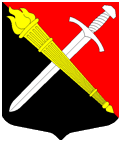 АДМИНИСТРАЦИЯМуниципальное образование Тельмановское сельское поселение Тосненского района Ленинградской областиП О С Т А Н О В Л Е Н И Е«15» июля  2021 г.                                                                                         № 143В связи с изменением кадрового состава муниципальных служащих администрации муниципального образования Тельмановское сельское поселение Тосненского района Ленинградской области, администрация  муниципального образования Тельмановское сельское поселение Тосненского района Ленинградской областиПОСТАНОВЛЯЕТ:Внести изменения в Постановление от 11.03.2020г. №42/1 «Об утверждении положения о приемочной комиссии по приемке помещения после завершения переустройства и(или) перепланировки помещения в многоквартирном доме, а также переустройства и(или) перепланировки помещения после перевода жилого (нежилого) помещения в нежилое (жилое) помещение» и изложить в новой редакции списочный состав  приемочной комиссии в соответствии с Приложением 1.Настоящее постановление вступает в силу с момента его официального опубликования.Контроль за исполнением настоящего постановления возложить на заместителя главы администрации О.А. Крюкову.Глава администрации                                                                    С.А. ПриходькоПриложение 1 к Постановлению администрации МО Тельмановское СП от 15.07.2021 г. №143Состав приемочной комиссии по приемке помещения после завершения переустройства и (или) перепланировки помещения в многоквартирном доме, а также переустройства и (или) перепланировки помещения после перевода жилого (нежилого) помещения в нежилое (жилое) помещениеО внесении изменений в Постановление от 11.03.2020г. №42/1 «Об утверждении положения о приемочной комиссии по приемке помещения после завершения переустройства и(или) перепланировки помещения в многоквартирном доме, а также переустройства и(или) перепланировки помещения после перевода жилого (нежилого) помещения в нежилое (жилое) помещение».Председатель комиссии:Председатель комиссии:Председатель комиссии:1.Крюкова Ксения АлексеевнаЗаместитель главы администрации МО Тельмановское СП Заместитель председателя комиссии:Заместитель председателя комиссии:Заместитель председателя комиссии:2.Староверов Алексей ОлеговичНачальник отдела экономики, жилищно-коммунального хозяйства и жилищной политики администрации МО Тельмановское СПЧлены комиссии:Члены комиссии:Члены комиссии:3.Ильина Татьяна ВитальевнаНачальник  отдела по управлению муниципальным имуществом, градостроительству и землеустройству администрации МО Тельмановское СП4Гордиенко Владимир Анатольевич Начальник юридического сектора администрации МО Тельмановское СП5.Поздняков Алексей ВладимировичГлавный специалист отдела по управлению муниципальным имуществом, градостроительству и землеустройству администрации МО Тельмановское СП6.Трофимова Кристина ИгоревнаГлавный специалист отдела по управлению муниципальным имуществом, градостроительству и землеустройству администрации МО Тельмановское СП7.Представитель управляющей (обслуживающей) организации по согласованиюПредставитель управляющей (обслуживающей) организации по согласованию